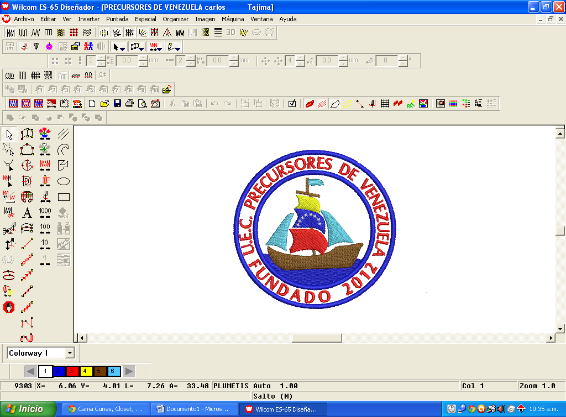 Planilla de actualización de datos yPermanencia año 2020-2021Estimado representante, le invitamos a llenar el siguiente formulario donde manifieste la intención de que su representado permanezca  el próximo año escolar 2021-2022 en nuestro colegio.Dirección de correo electrónico *__________________________________________#1 - Nombres y Apellidos del Representante *__________________________________________Tu respuesta#2 - Cédula de Identidad *Tu respuesta#3 - Teléfono de Contacto *Tu respuesta#4 -  Nombres y apellidos del estudiante*______________________________________________#5 - Grupo/Grado que va a cursa su representado *____________________Manifiesto el interés de que mi representado permanecerá en el colegio para el año escolar 2021-2022 *Firma:________________ Cedula de Identidad:___________SI UD. MANIFIESTA QUE NO CONTINUARA, LE PERMITIRÁ AL COLEGIO DISPONER INMEDIATAMENTE DEL CUPO CORRESPONDIENTE.